แบบรายงานความก้าวหน้าผลการดำเนินงานด้านความปลอดภัย อาชีวอนามัย และสภาพแวดล้อมในการทำงาน 6 เดือน ปีงบประมาณ พ.ศ.2566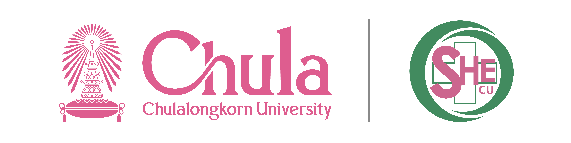 ข้อมูล ณ วันที่ .........................................................................ลำดับที่แผนงานและกิจกรรมระยะเวลาการดำเนินงานผู้รับผิดชอบงบประมาณ (บาท)ตารางดำเนินงาน (เดือน-ประจำปี)ตารางดำเนินงาน (เดือน-ประจำปี)ตารางดำเนินงาน (เดือน-ประจำปี)ตารางดำเนินงาน (เดือน-ประจำปี)ตารางดำเนินงาน (เดือน-ประจำปี)ตารางดำเนินงาน (เดือน-ประจำปี)ตารางดำเนินงาน (เดือน-ประจำปี)ตารางดำเนินงาน (เดือน-ประจำปี)ตารางดำเนินงาน (เดือน-ประจำปี)ตารางดำเนินงาน (เดือน-ประจำปี)ตารางดำเนินงาน (เดือน-ประจำปี)ตารางดำเนินงาน (เดือน-ประจำปี)ค่าเป้าหมายความสำเร็จของกิจกรรมเชิงคุณภาพความสอดคล้องตามเกณฑ์กิจกรรมพื้นฐานรายงานความก้าวหน้าผลการดำเนินงาน ณ ปัจจุบัน โดยสังเขปร้อยละความคืบหน้าของการดำเนินงานลำดับที่แผนงานและกิจกรรมระยะเวลาการดำเนินงานผู้รับผิดชอบงบประมาณ (บาท)ต.ค.พ.ย.ธ.ค.ม.ค.ก.พ.มี.ค.เม.ย.พ.ค.มิ.ย.ก.ค.ส.ค.ก.ย.ค่าเป้าหมายความสำเร็จของกิจกรรมเชิงคุณภาพความสอดคล้องตามเกณฑ์กิจกรรมพื้นฐานรายงานความก้าวหน้าผลการดำเนินงาน ณ ปัจจุบัน โดยสังเขปร้อยละความคืบหน้าของการดำเนินงาน